Dabar - pakiranje jabuka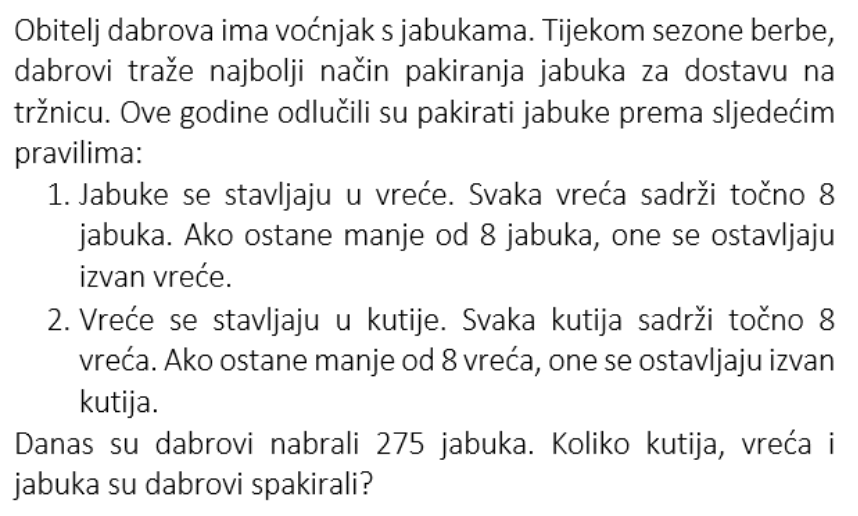 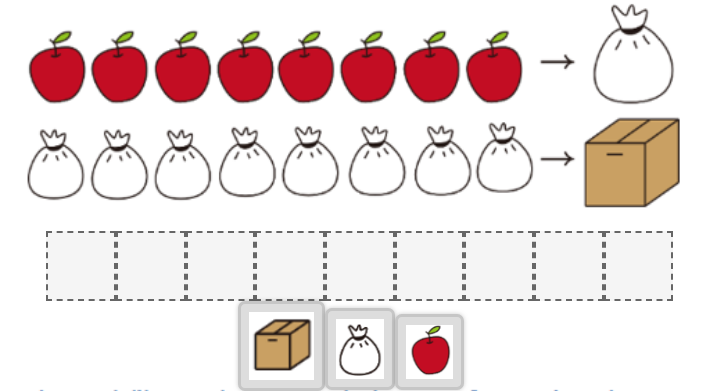 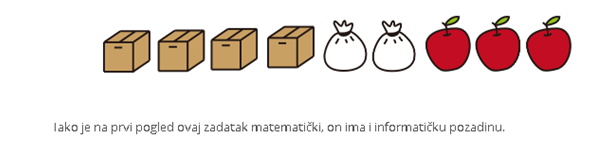 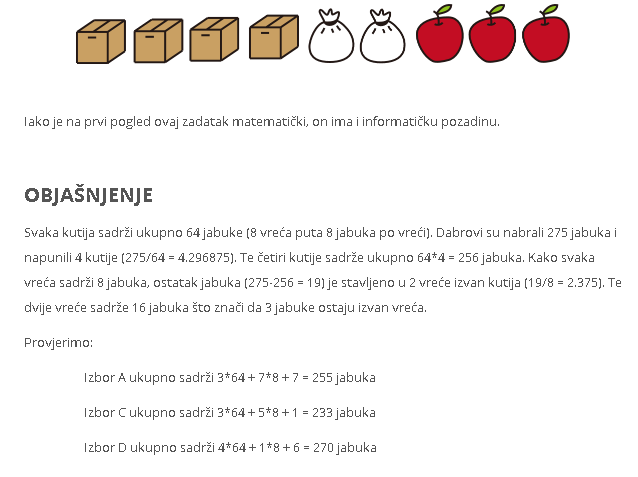 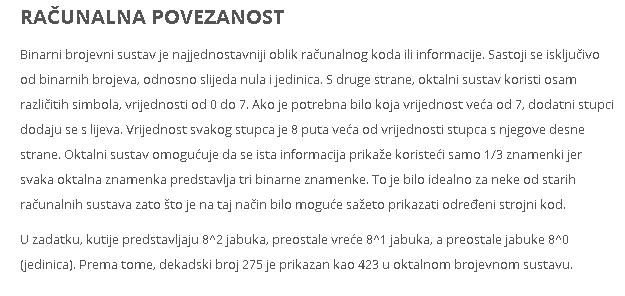 